GuamGuamGuamGuamNovember 2029November 2029November 2029November 2029SundayMondayTuesdayWednesdayThursdayFridaySaturday123All Souls’ Day4567891011121314151617Veterans DayVeterans Day (substitute day)18192021222324Thanksgiving DayDay after Thanksgiving Day252627282930NOTES: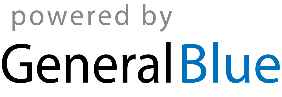 